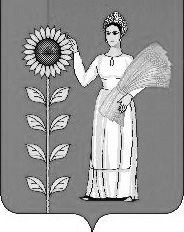 РОССИЙСКАЯ  ФЕДЕРАЦИЯПОСТАНОВЛЕНИЕ  Администрации сельского поселения Добринский сельсоветДобринского муниципального района Липецкой области12.02.2018г.                                 п.Добринка                                       №  16Об определении специальных мест для размещений печатных   агитационных материалов  по выборам Президента Российской Федерации 18 марта 2018 года	В соответствии с п.7 ст.54 Федерального закона от 12.06.2002 №67-ФЗ «Об основных гарантиях избирательных прав и права на участие в референдуме граждан Российской Федерации», п.7 ст.55 Федерального закона от 10.01.2003 №193 «О выборах Президента Российской Федерации» П О С Т А Н О В Л Я Е Т:	1. Утвердить перечень специальных мест для размещения на территории сельского поселения Добринский сельсовет печатных агитационных материалов  при проведении выборов Президента Российской Федерации 18 марта 2018 года согласно приложению № 1.	 2. Контроль за исполнением настоящего постановления оставляю за собой.Глава  администрации сельского поселения  Добринский сельсовет                                               Н.В. Чижов    Приложение                                                                                                    к постановлению                        администрации сельского поселения Добринский сельсовет                                                                                                     №16  от 12.02.2018 г.П Е Р Е Ч Е Н Ьспециальных мест для размещений агитационных печатных материалов на  территории   сельского поселения Добринский сельсоветпри проведении выборов Президента Российской Федерации 18 марта 2018 годап/пНаименование и адрес объекта, около которого (в котором) находится место для размещения материаловМесто для размещения агитационных материалов1.п.Добринка, ул.Ленинская, около Дома КультурыИнформационная тумба2.п.Добринка, ул.Октябрьская, около м.ПерекрестокИнформационная тумба3.п.Добринка, ул.Кирова, около м.НовыйИнформационный щит4.п.Добринка, ул.Терпигорева, около продуктового магазинаИнформационный щит5.п.свх.Кооператор, ул.60 Лет Победы, около магазина ПродуктыИнформационный щит